Plan de Aprendizaje RemotoMaterial de ApoyoPROBABILIDADES Y SUS APLICACIONESLa probabilidad asociada a un suceso o evento aleatorio es una medida del grado de certidumbre de que dicho suceso pueda ocurrir. Se suele expresar como un número entre 0 y 1, donde un suceso imposible tiene probabilidad cero y un suceso seguro tiene probabilidad uno.El cálculo de probabilidades también se emplea en la física y química modernas y en muchas ingenierías, como, por ejemplo, en la teoría de ajuste por mínimos cuadrados, en el estudio de problemas de aglomeración (problemas de tráfico), en la teoría de muestreo y en el control de calidad de productos manufacturados.Asignatura:Física - MatemáticaFísica - MatemáticaFísica - MatemáticaFísica - MatemáticaFísica - MatemáticaFísica - MatemáticaFísica - MatemáticaFísica - MatemáticaGuía:Caída Libre, una función cuadráticaCaída Libre, una función cuadráticaCaída Libre, una función cuadráticaCaída Libre, una función cuadráticaCaída Libre, una función cuadráticaCaída Libre, una función cuadráticaLetraCIncluye trabajo extraIncluye trabajo extraSíSíNoCuestionario de googleNivelSegundo medio Segundo medio Docente(s)Asignatura:Docente(s)Asignatura:Docente(s)Asignatura:Josué Espinoza - Karina HidalgoJosué Espinoza - Karina HidalgoJosué Espinoza - Karina HidalgoJosué Espinoza - Karina HidalgoJosué Espinoza - Karina HidalgoJosué Espinoza - Karina HidalgoDocente(s)PIE:Docente(s)PIE:Docente(s)PIE:Rafaela Diaz- Vicente Aguirre - Samantha SantosRafaela Diaz- Vicente Aguirre - Samantha SantosRafaela Diaz- Vicente Aguirre - Samantha SantosRafaela Diaz- Vicente Aguirre - Samantha SantosRafaela Diaz- Vicente Aguirre - Samantha SantosRafaela Diaz- Vicente Aguirre - Samantha Santos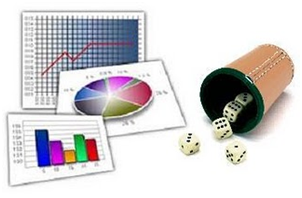 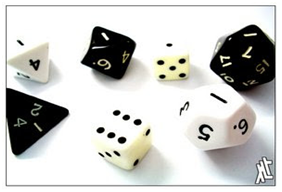 